NOTICE OF MEETINGMeeting:            General MeetingDate:		Wednesday, 15th May 2024Location:	Council Chambers, 			GeorgetownCommencing:	9.00amCouncillors:	Cr Hughes			Cr Royes			Cr Tincknell			Cr Ryan			Cr CarrollClosed Agenda Attached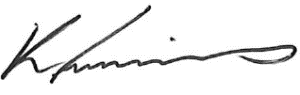 Ken Timms PSMChief Executive OfficerLocal Government Act Qld 2009Section 4(2) of the Local Government Act Qld 2009 state that the local government principles are:Transparent and effective processes, and decision-making in the public interestSustainable development and management of assets and infrastructure, and delivery of effective servicesDemocratic representation, social inclusion and meaningful community engagementGood governance of, and by, local governmentEthical and legal behavior of councilors and local government employeesLocal Government Regulation 2012Section 254(J) Closed meetings:A local government may resolve that all or part of a meeting of the local government be closed to the public.A committee of a local government may resolve that all or part of a meeting of the committee be closed to the public. However, a local government or a committee of a local government may make a resolution about a local government meeting under subsection (1) or (2) only if its Councillors or members consider it necessary to close the meeting to discuss one or more of the following matters – The appointment, dismissal or discipline of a chief executive officerIndustrial matters affecting employeesThe local government’s budgetRating concessionsLegal advice obtained by the Council or legal proceedings involving the local government including, for example, legal proceedings that may be taken by or against the local governmentMatters that may directly affect the health and safety of an individual or group of individualsNegotiations relating to a commercial matter involving the local government for which a public discussion would be likely to prejudice the interests of the local governmentNegotiations relating to the taking of land by the local government under the Acquisition of Land Act 1967A matter the local government is required to keep confidential under a law of, or formal arrangement with, the Commonwealth or a StateAn investigation report given to the local government under chapter 5A, part 3, division 5 of the Act. However, a local government of a committee of a local government must not resolve that a part of a local government meeting at which a decision mentioned in section 150ER(2), 150ES(3) or 150EU(2) of the Act will be considered, discussed, voted on or made to be closed. A resolution that a local government meeting be closed must – State the matter mentioned in subsection (3) that is to be discussed; andInclude an overview of what is to be discussed while the meeting is closed. meeting be closed must state the nature of the matters to be considered while the meeting is closed.A local government or a committee of a local government must not make a resolution (other than a procedural resolution) in a local government meeting, or a part of a local government meeting, that is closed.  CLOSED SESSION AGENDAOPENING OF THE MEETING AND SIGNING OF THE ATTENDANCE BOOKACKNOWLEDGEMENT TO COUNTRY  PRAYERAPOLOGIES, CONDOLENCES AND CONGRATULATIONSCONSIDERATION OF CLOSED SESSION REPORTSconclusion TABLE OF CONTENTS  CONSIDERATION OF CLOSED SESSION REPORTS  director ENGINEERING servicesQuotations for construction of flood way on Oakleigh Road at chainage 14.70 km measured from Kidston Road, Kidston - ESC2024-011-Q			                				        5 - 12Quotations for construction of six cross drainage structures in Einasleigh Forsayth Road  - ESC2024-003-Q						                                                                                    13 - 2212